Osnovna škola Eugena Kumičića, SlatinaUčiteljica: Elvira VujčićNaziv izvannastavne aktivnosti: MEDIJSKA PISMENOST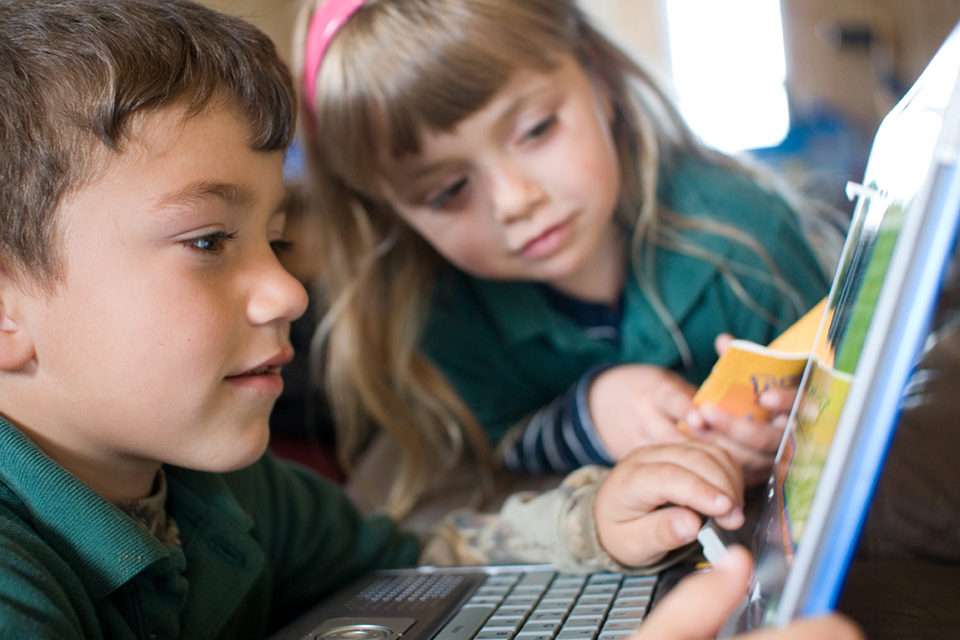 Što je medijska pismenost?Medijska je pismenost skup vještina koje nam omogućavaju da analiziramo i propitujemo sadržaje kojima smo izloženi te da procjenjujemo njihovu točnost i pouzdanost izvora. Takav pristup zahtijeva i podržava radoznalost, kreativnost, kritičko mišljenje i stalno propitivanje koje otvara nove prozore u svijet i omogućava promjene sebe, drugih i društva koje nas okružuje. Poticanje i razvijanje medijske pismenosti od najranije dobi neophodno je kako bismo olakšali snalaženje u „moru” informacija i sadržaja (istinitih, lažnih, netočnih, pristranih, s ciljem prikrivenog oglašavanja), kako bismo se osjećali sigurno i zaštićeno u interakciji s medijima, ali i kreirali prostor sigurnosti i za druge korisnike s kojima taj prostor dijelimo. Medijska pismenost se smatra jednim od najvažnijih oblika pismenosti u 21. stoljeću. Medijske kompetencije prijeko su potrebne ne samo odraslima, već i djeci od najranije dobi. Stručnjaci smatraju da bi s medijskim obrazovanjem djece trebalo početi onog trenutka kada djeca prvi put stupe u kontakt s medijima i medijskim sadržajima. To prije svega podrazumijeva da u toj najranijoj dobi važnu ulogu u medijskom obrazovanju imaju roditelji i odgajatelji u dječjim vrtićima. Kako djeca odrastaju tako ulogu medijskog obrazovanja uz roditelje sve više preuzimaju učitelji u školama. Neovisno o uključenosti medijskog obrazovanja u obrazovni sustav, važno je da svi odgojno-obrazovni djelatnici, sukladno svojim mogućnostima i znanjima, potiču medijsko obrazovanje koje je postalo neophodno za život u današnjem društvu.Medijska pismenost podrazumijeva „pristup, analizu, vrednovanje i stvaranje sadržaja“.  To prije svega znači da medijski korisnici, podjednako i djeca i odrasli:- imaju pristup medijima i znaju kako ih koristiti (osobito se to odnosi na nove medijske tehnologije koje se svakoga dana razvijaju i medijskim je korisnicima potrebno stalno dodatno usavršavanje u tom području);- znaju vrednovati i kritički analizirati različite medijske sadržaje kako bi znali tumačiti poruke (njihovu vjerodostojnost, pouzdanost i istinitost) u različitim medijima i na temelju njih donositi odgovorne odluke;- razvijati vlastite medijske sadržaje kojima će ostvarivati svoja komunikacijska prava, ali i postati aktivnim sudionicima u društvu izražavanjem vlastitih stavova i mišljenja o svijetu koji ih okružuje.TEMA ISHODCILJEVITRAJANJEPoštivanje sebe i drugih u virtualnom svijetu (uvod)Pravila lijepog ponašanja i komuniciranja na internetuKako zaštititi svoju privatnost?Zaštita osobnih podataka na internetuObjavljivanje tuđih fotografija na društvenim mrežama bez njihova znanjaKomentiranje sadržaja na internetskim portalima i društvenim mrežamaSeksting – slanje i objavljivanje fotografija i intimnih dijelova tijelaIsključivanje drugih iz različitih grupa na mobitelima i društvenim mrežamaPrijavljivanje elektroničkog nasilja- primijeniti pravila lijepogaponašanja i komuniciranjana internetu,- razlikovati primjerenei neprimjerene oblikeponašanja na internetu,-zaštititi osobne podatke prilikomkomuniciranja na internetu-procijeniti koji se podaci smiju objaviti na internetu s ciljem zaštite privatnosti- razlikovati primjerene ineprimjerene komentare medijskihkorisnika na internetskim portalima idruštvenim mrežama- objasniti što znači isključitidruge iz različitih grupa te kakoto može djelovati na njih i njihovosamopouzdanje- navesti i objasniti pravilalijepog i pristojnog ponašanja ikomuniciranja na internetu; razlikovatiprimjerene i neprimjene oblikeponašanja u virtualnom svijetu- osvijestiti pravila lijepogaponašanja i komuniciranjana internetu,- analizirati primjerenei neprimjerene oblikeponašanja na internetu,- ukazati na važnost zaštiteosobnih podataka na internetu- ukazati na neprimjerenoizražavanje medijskih korisnika prilikomkomentiranja medijskih sadržaja narazličitim internetskim portalima idruštvenim mrežama-  ukazati na važnost poštivanjadrugih u svim aktivnostima uvirtualnom svijetu12 satiKako roditelji mogu podržati djecu u svijetu medija (predavanja i radionice za roditelje)Pitanja i brige roditelja kada je riječ o medijimaKako roditelji mogu podržavati razvoj medijske pismenosti kod djece?Letak za roditelje viših razreda-ukazati na važnost roditeljskeuloge u poticanju medijske pismenostikod djece u nižim razredima osnovneškole, o brigama s kojima se roditeljisuočavaju i o tome na koji načinroditelji mogu biti podrška razvojumedijske pismenosti i sigurnosti djece.- poticanje razgovorai promišljanja o medijskimnavikama i iskustvima u obitelji.10Pozitivni i negativni medijski sadržaji (predavanja i radionice za učenike 1. do 4. razreda)Mediji i pozitivne vrednoteNasilje u crtanim filmovimaPozitivne strane tiskanih medijaSlika omiljenih idola u medijima i kako se zbog toga osjećamNasilje u medijima- Navesti i razlikovati pozitivne i negativne medijske sadržaje,- Opisati mogući utjecaj pozitivnih i negativnih medijskih sadržaja,- Koristiti edukativne medijske sadržaje.- Upoznati učenike s pozitivnim i negativnim medijskim sadržajima,- Objasniti moguće utjecaje negativnih sadržaja na djecu i njihove vršnjake,- Ukazati na pozitivne strane masovnih medija, osobito na edukativne medijske sadržaje.15Obilježavanje Dana medijske pismenosti (travanj)- osvještavanje javnosti o važnosti medijske pismenosti-osnaživanje građana, posebice djece i mladih vještinama medijske pismenosti- stvaranje platforme za suradnju i razvoj održivih projekata medijske pismenosti10 satiProblem dezinformacijaKako kritički vrednovati izvore na internetuKako i sami sudjelujemo u širenju lažnih vijestiAlati za provjeravanje činjenica-ukazivanje na razvijanje navike  sustavnog provjeravanja izvora i procjenjivanja njihove vjerodostojnosti koje nam omogućuje da svjesno biramo izvore kojima ćemo se služiti -objasniti kako kritički vrednovati tekstove, slike, zvučne i videozapise te na što paziti prilikom pretraživanja interneta5Nasilje u medijimaO nasilnim videoigrama i njihovom utjecaju na dječje ponašanjeKako nasilje u medijima utječe na djecu i tko je najosjetljivijiNasilje u medijima i agresivnost kod djece-osvijestiti činjenicu da su nasilni  sadržaji potencijalno štetni jer izazivaju tjelesnu pobuđenost i emocionalno uznemirenje, uče djecu agresivnim ponašanjima i utiču na njihovu oponašanje te ih čine neosjetljivima na nasilje7Stereotipi u medijimaTko su djeci idoli u kojim medijima i kako se zbog njih osjećajuKako rodni stereotipi u filmovima i televiziji utječu na dječji razvojStereotipi, diskriminacija i kult tijela u medijima – kako zaštititi djecu-potaknuti djecu na promišljanje o načinu prikaza muških i ženskih likova u medijima-  kako birati medijske sadržaje i razgovarati s djecom o rodnoj jednakosti, u skladu s njihovom dobi i razvojnom fazom u kojoj se nalaze5Izrada brošure za učenike i roditelje-pomoću IKT tehnologije poboljšati znanja i vještine učenika i učitelja-osvijestiti važnost medijske pismenosti kao abecede za 21. stoljeće-razvijanje medijskih kompetencija kod djece i roditelja5Analiza postignutih rezultata i dogovor o nastavku nakon ljetnog odmora1Ukupno:70 sati